DCR Graph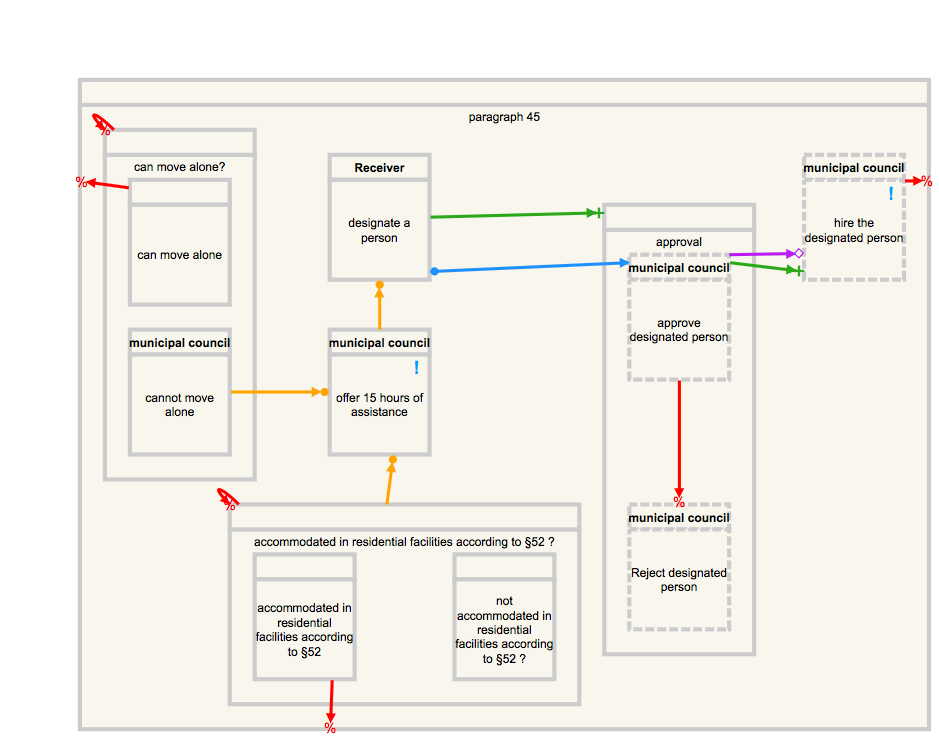 Figur 1: DCR graph modeling Section 45 of Consolidation Act on Social Services. cf. http://english.sm.dk/media/14900/consolidation-act-on-social-services.pdfComprehension Questions
Question 1: The appointed person can be hired by the municipal council without the approval of the municipal council. True or False?		Question 2: When the municipal council offers 15 hours part-time assistance, then it is mandatory for the receiver to designate a person. True or False?		Question 3: Consider a 15 years old young person who is not accommodated in residential facilities (according to § 52) and whose freedom of movement is impeded due temporal impairment of physical function. Will the municipal council offer 15 hours assistance?		Question 4: If the receiver designates their mother, can the municipal council approve the designation?		Question 5:Assume that the municipal council determined that a young person cannot move alone, and the person is accommodated in residential facilities, can the municipal council offer 15 hours of assistance to that person?		Question 6:Assume that the municipal council determined that a young person cannot move alone, and the person is not accommodated in residential facilities. Then, the municipal council offered 15 hours assistance, and the receiver designated a person to assist him.  Afterwards, the municipal council has rejected the designated person. Can the receiver designate a new person again?Think-Aloud QuestionsHow and for what purpose did you use the following artifacts: model, law text, simulator?Thinking about the overall experiment, was there anything challenging?